のたろんフェア ２０１７＊ 実 行 委 員 募 集 ＊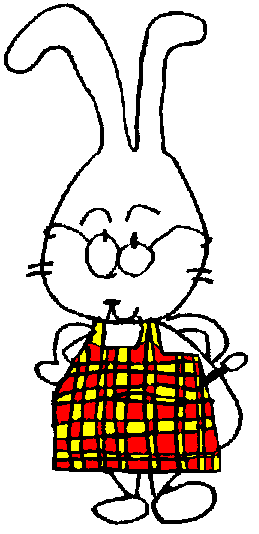 立市民活動サポートセンターでは、福祉や環境、国際交流など様々な分野で活躍する市民公益活動団体と交流し、広く活動を知ってもらうことを目的とした「のたろんフェア」を毎年２月に開催しています。今年度も来年２月に開催する予定です。そこで、フェアの企画、運営をする実行委員を募集します。市民活動やボランティア、イベント制作に興味のある方、ぜひ応募ください。皆さんの「ちから」や「アイディア」を出し合って横須賀の市民活動を盛り上げましょう。　■のたろんフェア２０１７開催予定日　　２０１７年　２月１１日（土）・１２日（日）■内容　市民活動団体パネル展示＆フリーマーケット、のたろんステージ、スタンプラリー、ミニ体験コーナー、のたろん交流会、プレイベント　など■役割　のたろんフェア２０１７の企画・運営（プログラム、広報、会場設営・装飾等）■活動期間　　　　２０１６年８月～２０１７年３月　　　　　　　　　　　　　月に一度程度実行委員会を開催します。その他に担当毎に小委員会を実施することがあります。第１回実行委員会は８月２４日(水）１９時～２０時３０分に開催する予定です。■応募条件　　　　市内在住、在学、在勤の高校生以上の方■申込方法　　　　裏面の申込書に記入のうえ、市民活動サポートセンターに来館または、ＦＡＸ・Ｅメールにてお申し込みください。■募集人数　　１０人〈応募者多数の場合は抽選となります〉■募集締切　　２０１６年８月１０日（水）■申し込み・問い合わせ横須賀市立市民活動サポートセンター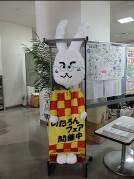                                                         〒238-0041横須賀市本町３－２７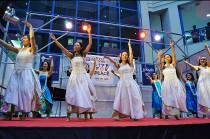 電　話 ０４６－８２８－３１３０ＦＡＸ ０４６－８２８－３１３２e-mail　 info@yokosuka-supportcenter.jp                                                    　　　　　　　　　         担当：小澤・山本（左写真：のたろんフェア２０１６の様子）のたろんフェア２０１７　実行委員申　込　書事務処理欄受付者　　　　　　受付日　　　月　　　日　　（手渡し・ＦＡＸ・郵送）　Ｎｏ．　名　　前年　　齢歳住　　所〒　　　－〒　　　－〒　　　－電話番号FAX番号Eﾒｰﾙｱﾄﾞﾚｽ実行委員に応募した動機